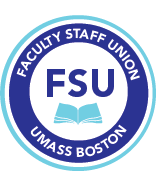 This is the official Spring 2020 FSU Executive Committee election nomination form for the positions of Tenured Track and Non-Tenure Track. (see page two for details)NAME: ______________________________________________________DEPARTMENT: _______________________________________________TITLE:  _______________________________________________________POSITION SEEKING:  _____________________________________________  (For the job description, go to http://www.fsu.umb.edu/content/fsu-bylaws  )Contact Information (for Committee use only)Email: ____________________________________________     Telephone: _______________Candidate StatementA 150 word statement (maximum number of words) on why you are running for this position.   The statement will be distributed to all voting members.  By signing this nomination form I agree that my candidate statement (maximum 150 words) will be distributed to all voting members exactly as written above.  I also agree to follow all election rules.If I opt not to submit a candidate statement, I acknowledge that no candidate statement will be accepted after submittal of this nomination form.I acknowledge that I have read and understand the information on the back of this page regarding the filling of resigned member positions. I hereby certify that the information provided is true and correct to the best of my knowledge._________________________________				___________________Signature: 									Date: Due no later than 5PM on Friday, February 14, 2020. Email the completed form as an attachment to FSU.Elections@umb.edu . Include Nomination Form in the subject line. A confirmation email will be sent within 24 hours after submittal.The FSU Elections Committee needs to advise you that the election for the Tenure Track representatives and the Non-Tenure Track representatives include filling seats of resigned members.A Tenure Track member resigned effective January 1, 2020.  A Non-Tenure track representative resigned in November. Below explains how the FSU will fill the seats of the resigned members.  Candidates for Tenured Track PositionsThere are three positions up for election.  One is to fill the remaining months of a resigned member. The other two positions are the standard two-year term that begins at the conclusion of Spring 2020 semester and runs to Spring 2022. The Executive Committee voted, upon the recommendation of the FSU Elections Committee, that the top vote getter is the person that will replace the resigned member and begins serving in March to fill the remainder of two-year term. The term expires May 2021.If the top vote getter is a current Executive Committee member running for re-election, then the next person with the most votes fills the resigned members term. If the second top vote getter is also a current Executive Committee member running for re-election, then the third-place vote getter is the member who fills the resigned member’s term. Bottom line:  There are two full two-year term positions (May 2020 to May 2022) and one position to fill the remaining term (March 2020 to May 2021) that require a member to be elected to fill.  When voting you will select three (3) members.  Candidates for the Non-Tenured Track positionsThere are two positions up for election.  One is to fill the remaining months of a resigned member plus a full two-year term.  The other position is the standard two-year term that begins at the conclusion of Spring 2020 semester and runs to Spring 2022.  The Executive Committee voted, upon the recommendation of the FSU Elections Committee, that the top vote getter is the person that will replace the resigned member and begins serving in March to fill the remainder of the two-year term plus serve a full two-year term. The term expires May 2022.If that vote getter is a current Executive Committee member running for re-election, then the next person with the most votes fills the resigned members term. Bottom Line:  There is one full two-year term position (May 2020 – May 2022) and one position to fill the resigned member’s term (March 2020 – May 2020) plus serve a full two-year term (May 2020 to May 2022).  When voting you will select two (2) members.  